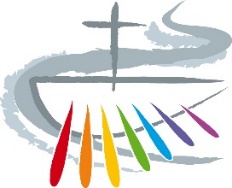 Fragebogen für Gruppen / Verbände / Gremien / Einrichtungen 
(hier „Gruppierungen“ genannt)Gruppierung:		Kontaktperson:	Was würde der Gemeinde /dem Stadtteil Burgaltendorf fehlen, wenn es Ihre/Eure Gruppierung nicht gäbe?
Wie hat sich Ihre/Eure Gruppierung in den letzten 10-20 Jahren entwickelt?Welche neuen Ideen/Impulse/Projekte wurden entwickelt?
Was hat sich bewährt?
Was wurde aufgegeben / was hat sich überlebt?
Wie haben sich Anzahl und Durchschnittsalter der Mitglieder entwickelt?Seit dem Beginn der Pandemie haben sich auch die Bedingungen für das kirchliche Leben gravierend verändert. Welche Auswirkungen gab es für Ihre/Eure Gruppierung?


Blicken wir in die Zukunft, in das Jahr 2030. 
Wie wird Ihre/Eure Gruppierung im Jahr 2030 unter Berücksichtigung der Entwicklungen und Erfahrungen der vergangenen Jahre aussehen? (Angebote, Projekte, Mitglieder, Kooperationen auf Pfarreiebene …)Was wäre Ihre/Eure Ideal-Vorstellung? (eher optimistische Perspektive) 

Was wären Ihre/Eure schlimmsten Befürchtungen? (eher pessimistische Perspektive)

Was halten Sie/haltet Ihr für wahrscheinlich? (eher realistische Perspektive)

Welche Angebote/Aktivitäten vermissen Sie / vermisst Ihr in unserer Herz Jesu Gemeinde?


Durch welche Angebote/Aktivitäten soll die Herz Jesu Gemeinde 2030 das Leben in Burgaltendorf bereichern?


Wie wird Ihre/Eure Gruppierung aus Ihrer/Eurer Sicht in der Gemeinde wahrgenommen?sehr beachtet und wertgeschätzt 				     kaum beachtet und wertgeschätztWie wird Ihre/Eure Gruppierung aus Ihrer/Eurer Sicht im Stadtteil wahrgenommen?	sehr beachtet und wertgeschätzt 				     kaum beachtet und wertgeschätzt1234567891012345678910